ПРОЕКТ НПА ОТ 27.10.2022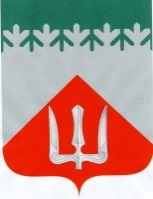 А Д М И Н И С Т Р А Ц И ЯВолховского муниципального районаЛенинградской  областиП О С Т А Н О В Л Е Н И Еот _________________                                                                              № ____ВолховО внесении изменений в постановление администрации Волховского муниципального района от 03 декабря 2018 года  № 3342 об утверждении муниципальной программы Волховского муниципального района «Развитие культуры в Волховском муниципальном районе»В соответствии с решением Совета депутатов Волховского муниципального района Ленинградской области  от 27.12.2021 № 59 «О районном бюджете Волховского муниципального района  на  2022  год и на плановый период 2023 и 2024 годов», постановлением администрации Волховского муниципального района от 02 сентября 2019г. № 2233 «Об утверждении порядка разработки, реализации и оценки эффективности муниципальных программ Волховского муниципального района и МО город Волхов» (с изм. от 24.11.2021 № 3251),  ст. 15 Федерального закона № 131-ФЗ от 06.10.2003 «Об общих принципах организации местного самоуправления в Российской Федерации», ч. 1 ст. 29 и п. 13 ч. 1 ст. 32 Устава Волховского муниципального района, п о с т а н о в л я ю:1. Внести изменения в постановление администрации Волховского муниципального района от 03 декабря 2018 года № 3342 «Об утверждении муниципальной программы Волховского муниципального района  «Развитие культуры в Волховском муниципальном районе» изложив приложение к вышеуказанному постановлению в редакции приложения к настоящему постановлению.2. Считать утратившим силу постановление администрации Волховского муниципального района № 645 от 10.03.2020 года «О внесении изменений в постановление администрации Волховского муниципального района от 03 декабря 2018 года № 3338 «Об утверждении муниципальной программы Волховского муниципального района  «Молодежь Волховского муниципального района».3. Настоящее постановление подлежит опубликованию в  официальном периодическом печатном издании и размещению в информационно-коммуникационной сети «Интернет» на официальном сайте администрации Волховского муниципального района.4.  Настоящее постановление вступает в силу на следующий день после его официального опубликования.5. Контроль за исполнением настоящего  постановления  оставляю за собой.  Глава администрации                                                                           А.В. БрицунИсполнитель: Смирнов Сергей Александрович, 881363-79-628